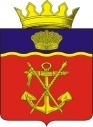 АДМИНИСТРАЦИЯКАЛАЧЕВСКОГО  МУНИЦИПАЛЬНОГО  РАЙОНАВОЛГОГРАДСКОЙ  ОБЛАСТИПОСТАНОВЛЕНИЕот 14.06. 2018 г.       № 477Опорядкеведения реестра субъектов малого и среднего предпринимательства –получателей поддержкиВ соответствии с Федеральным законом от 06.10.2003 № 131-ФЗ «Об общих принципах организации местного самоуправления в Российской Федерации»,  ст. 8 Федерального закона от 24.07.2007 № 209-ФЗ «О развитии малого и среднего предпринимательства в Российской Федерации», приказом Министерства экономического развития Российской Федерации от 31.05.2017 № 262 «Об утверждении Порядка ведения реестров субъектов малого и среднего предпринимательства – получателей поддержки и требований к технологическим, программным,  лингвистическим, правовым и организационным средствам обеспечения  пользования указанными реестрами»,п о с т а н о в л я ю:Ведение реестра субъектов малого и среднего предпринимательства - получателей  муниципальной поддержки,оказываемой администрацией Калачёвского муниципального района, осуществлять на основанииПорядка ведения реестров субъектов малого и среднего предпринимательства – получателей поддержки и требований к технологическим, программным,  лингвистическим, правовым и организационным средствам обеспечения  пользования указанными реестрами, утверждённогоприказом Министерства экономического развития Российской Федерации от 31.05.2017 № 262.Назначить ответственным за ведение реестра субъектов малого и среднего предпринимательства - получателей муниципальной поддержки комитет экономики администрации Калачевского муниципального района.Постановлениеадминистрации Калачёвского муниципального района от16.03.2015г. № 420 «О ведении реестра субъектов малого и среднего предпринимательства- получателей поддержки» считать утратившим силу.Настоящее постановление подлежит официальному опубликованию.  Контроль исполнения настоящего постановления возложить на первого заместителя Главы Калачёвского муниципального района Земскову Н.П.Глава Калачёвского муниципального района               		Н.П.Харитоненко